О безопасности онлайн-расчетов в сфере электронной торговлиПокупателям следует соблюдать необходимые меры предосторожности при онлайн-расчетах:1.Изучить представленную на интернет-сайте информацию о компании-продавце (контакты и юридические данные). Если данные отсутствуют - нужно воздержаться от совершения покупки и проведении расчетной операции;2.Чтобы убедиться, что организация существует, необходимо проверить реквизиты юридического лица или индивидуального предпринимателя на сайте Федеральной налоговой службы (https://www.nalog.ru/);3.Осуществлять покупку только через официальные приложения интернет-магазинов. Не доверять неизвестным ресурсам. Перед покупкой изучить отзывы об интернет-магазине. Если есть сомнения в надежности продавца, проверить доменное имя интернет-магазина по адресу: https://сctld.ru/ru/; 4.Совершать покупку только со своих устройств. Подключить функцию смс-уведомления об операциях по карте;5.При оплате товаров пользоваться платежными системами, использующими двойную авторизацию (3-D Secure), которые присылают сообщение с индивидуальным кодом для каждой покупки;6. Вводить платежные данные только на безопасных сайтах. Их можно распознать по началу адресной строки https://   и наличию зеленого замка в браузере: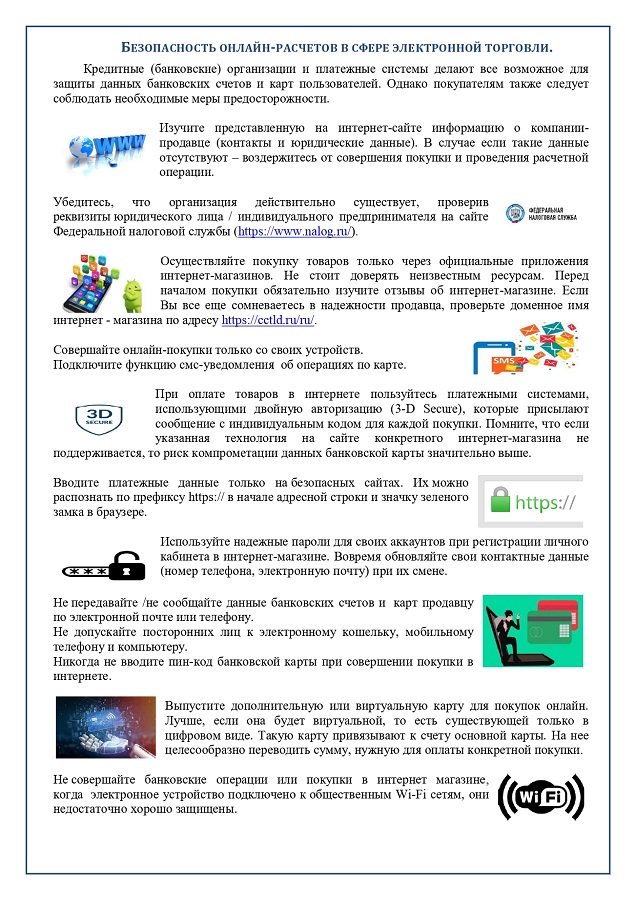 7.Использовать надежные пароли для своих аккаунтов при регистрации личного кабинета в интернет-магазине. Вовремя обновлять свои данные при их смене;8.Не передавать и не сообщать данные банковских счетов и карт продавцу по электронной почте или телефону. Не допускать посторонних лиц к электронному кошельку, мобильному телефону или компьютеру. Никогда не вводить пин-код банковской карты при совершении покупки в интернете;9.Можно завести дополнительную или виртуальную карту для покупок онлайн. Лучше, если она будет виртуальной. Такую карту привязывают к счету основной карты. На нее целесообразно переводить сумму, нужную для оплаты конкретной покупки;10.Не совершать банковские операции или покупки в интернет-магазине, когда электронное устройство подключено к общественным Wi-Fi сетям, они недостаточно хорошо защищены.